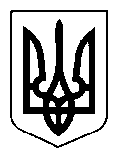 УКРАЇНАЩАСЛИВЦЕВСЬКА  СІЛЬСЬКА  РАДАГЕНІЧЕСЬКОГО  РАЙОНУ  ХЕРСОНСЬКОЇ ОБЛАСТІ РІШЕННЯСІІ  СЕСІЇ   VІІ СКЛИКАННЯвід _03.10.2019р._ №_1856_ Про внесення змін до рішення ХСІІІ сесії Щасливцевської сільської ради VІІ скликання  від 12 червня 2019 року № 1657«Про внесення змін та доповнень до Програми соціально – економічного і культурного розвитку Щасливцевської сільської ради на 2019 рік».      Керуючись статтею 26 Закону України «Про місцеве самоврядування в Україні», сесія  сільської  радиВИРІШИЛА:Внести зміни  до рішення ХСІІІ сесії  Щасливцевської сільської ради            VІІ скликання   від 12 червня 2019 року № 1657 «Про внесення змін та доповнень до Програми соціально – економічного і культурного розвитку Щасливцевської сільської ради  на 2019 рік», а саме:1.1. Внести доповнення до розділу «Розвиток закладів освіти, культури та спорту» Програми соціально-економічного і культурного розвитку Щасливцевської сільської ради на 2019 рік:- підпункт 7.1. пункту 7 таблиці  викласти   в  наступній  редакції: 2. Контроль за виконанням рішення покласти на постійну депутатську комісію  з питань бюджету, управління комунальною власністю.            Сільський  голова                                                   В. ПЛОХУШКОПерелік заходівВиконавціТермін виконанняОбсяги та джерела фінансуванняОбсяги та джерела фінансуванняОбсяги та джерела фінансуванняПерелік заходівВиконавціТермін виконанняВсього тис. грнМісцевий бюджет тис.грнІнші джерела фінансу-вання1234567.1. Участь спортсменів в обласних спортивних  заходах Виконавчий комітетПротягом року12,76812,768